POUK NA DALJAVO – SREDA, 25. 3. 2020Kako ti gre izštevanka I've got brown hair? Znaš eno kitico že sam tekoče povedati?Povezava: I've got brown hair Ponovi dele telesa in obenem še vsakega malo razmigaj. Znaš pomigati tudi z ušesi? Povezava: Parts of the body songPovezava: I've got the rhythmVzemi zvezek (ali list papirja, če imaš zvezek v šoli) in na veliko, čez celo stran, nariši samega sebe. Nariši svoj obraz, vrat, ramena, roke, prste na rokah, noge, stopala in prste na nogah.Dele telesa najprej poimenuj, nato pa ob sliki zapiši besede in jih poveži z ustreznim delom telesa. Besede prepiši s te slike: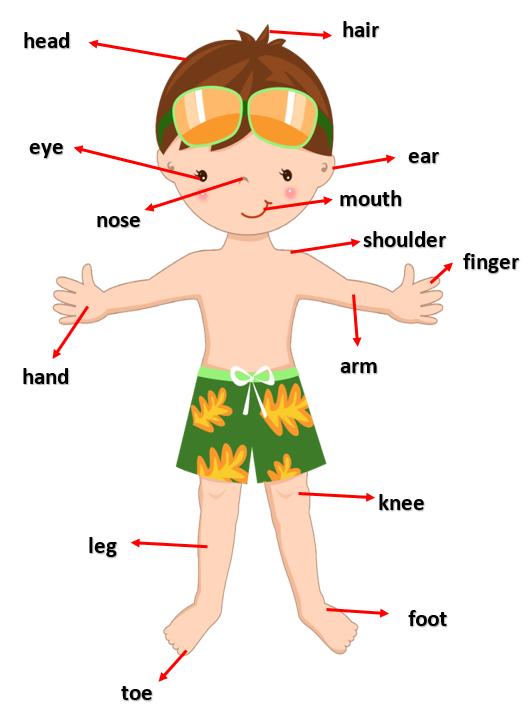 